Merboltickýzpravodaj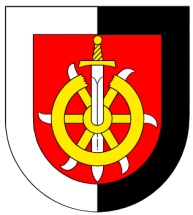 č.4/2023									30.4.2023Živnostníci, firmy a spolky na webu obce	Obec má na svých webových stránkách krom jiných také sekci s názvem Spolky a firmy – Živnostníci, řemeslníci a podniky - Místní živnostníci, řemeslníci a podniky. Ta je ovšem bohužel zcela prázdná a neplní tak svou funkci. Tou by měla být na jedné straně pomoc s prezentací a zviditelněním všem, kteří nabízejí nějaké služby nebo výrobky apod., na druhé straně také pomoc jejich případným zákazníkům, kteří něco takového zrovna hledají. 	Myslím si, že množství a rozmanitost profesí a činností je v Merbolticích celkem zajímavá a stálo by za to se tím ,,pochlubit“.
	To, co od zájemců potřebujeme není nijak složité a myslím, že po dohodě, s tím dokážeme na úřadě i pomoct. Mělo by se v podstatě jednat o krátkou prezentaci činností nebo nabízených služeb s kontaktními údaji na Vás nebo Vaši společnost, a to ideálně formou letáku, plakátu, stránky formátu A4 nebo A5. ČarodějniceChtěl bych tímto ještě jednou poděkovat Všem, kteří se jakkoliv podíleli na přípravě a pořádání Čarodějnic. A to jak účastí na oficiální brigádě, tak také přípravou místa, obsluhou občerstvení a nebo zapůjčením techniky a vybavení. Díky také za počasí, když svítí sluníčko je to vždy veselejší!Dětský den	Další akcí, která je ve fázi příprav je Dětský den. Pořádání této akce se pravidelně věnuje Sousedský spolek Merboltice a podle předběžné dohody tomu tak bude i letos. Další věcí, která zůstane stejná, je místo – zahrada Klubu přátel Merboltic. Stejně důležitou věcí je také termín, letos se Dětský den bude konat v sobotu 3.6.2023. A víc Vám zatím neprozradíme. Téma dne a veškeré další detailnější informace se dozvíte z plakátu, který bude zveřejněn.Veřejně prospěšné práce	Od 1.5.2023 nastupují v rámci VPP do práce pro obec 3 zaměstnanci na dobu 6 měsíců. Současně má obec jednoho stálého pracovníka a jednoho pracovníka VPP, kterému byla současná dohoda prodloužena o 2 měsíce, do 30.6.2023. Jakmile budou dokončeny práce v lese – sázení nových stromků, začnou se pracovníci věnovat údržbě zeleně, úklidu a natírání vybavení v obci.Svoz nebezpečného a objemného odpadu	V sobotu 13.5.2023 proběhne jarní svoz nebezpečného a objemného odpadu z domácností. Harmonogram je následující:Na mostě „U Váňů“                 9:10 – 9:30U obecního úřadu                  9:35 – 10:05U bytovek                        10:10 – 10:30Během svozu lze odevzdat následující druhy odpadu, věnujte prosím pozornost dřevěnému odpadu:Nebezpečné odpady: např. zbytky barev, ředidla, přípravky proti škůdcům a na ochranu rostlin, hnojiva a další chemikálie, vyjeté motorové oleje, brzdová kapalina (vše včetně obalů), olejové filtry, znečištěné textilie, autobaterie, vybité baterie (monočlánky, tužkové baterie..), zářivky, lednice, televize…Objemné odpady: nábytek, koberce, čalounění a také elektronická zařízení, železný šrot, pneumatiky pouze osobní bez disku.Dřevo: vytříděné dřevo z objemného odpadu lze odevzdat pouze následující: čisté dřevo – desky, rámy, prkna, latě, hranoly, kulatina, povrchově neupravené dřevo, čisté palety, bednící desky, dřevotřískové dřevo (v poměru 50 % na 50 % s čistým dřevem), dřevěný nábytek, OSB desky, lepené dřevo, střešní konstrukce = veškeré dřevo bez kovových částí a skla.Nelze odevzdávat veškeré odpady z podnikatelské činnosti, stavební suť, lepenku, eternit, veškeré autodíly, pneumatiky nákladní a traktorové, heliové bomby, plynové bomby, bomby na sváření, vyřazené léky. Odpady nelze na stanovištích volně odkládat, každý svůj odpad předá pracovníkům svozové firmy.Očkování psů a koček    Obec ve spolupráci s paní veterinářkou MVDr. Kocinovou ze Žandova organizuje pravidelné očkování psů a koček v Merbolticích. Termín byl zvolen na sobotu 20.5.2023. Zahájení po 11 hod. Na dolním konci obce, na mostě ,,U Váňů“. Ideálně účast předem oznámit paní Víškové.Cena:Psi – vzteklina 150,- Kč
    - trojkombinace 400,- KčKočky – vzteklina 150,- Kč      - infekční nemoci a vzteklina 450,- KčPitná voda    Během května, cca 2.-3. týden, začneme postupně provádět odečty vodoměrů. Pokud možno prosím o přípravu vodoměrných šachet a zajištění přístupu k nim. S ohledem na počasí máme také v plánu vyčistit prameniště a vodojem, jako vždy rozešleme předem informaci pomocí infokanálu.